Publicado en España el 20/05/2022 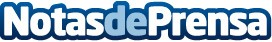 Cómo elegir la caja fuerte adecuada, por FORTISEGURUna caja fuerte es un objeto muy útil que debería estar presente en todos los hogares. Hay diferentes modelos y tipos para cada necesidad, por lo que a la hora de elegirlo es conveniente preguntarse cuáles son las necesidades y cuántos bienes se quiere almacenar en el interiorDatos de contacto:FORTISEGUR - CAJAS FUERTESComunicado de prensa: Cómo elegir la caja fuerte adecuada91 326 54 54Nota de prensa publicada en: https://www.notasdeprensa.es/como-elegir-la-caja-fuerte-adecuada-por Categorias: Nacional Bricolaje Interiorismo Sociedad Madrid Seguros Servicios Técnicos http://www.notasdeprensa.es